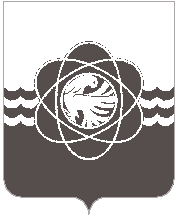 П О С Т А Н О В Л Е Н И ЕОт 25.12.2023 № 1260           В соответствии с Порядком принятия решения о разработке муниципальных  программ муниципального образования «город Десногорск» Смоленской области, их формирования и реализации, утвержденным постановлением Администрации муниципального образования «город Десногорск» Смоленской области от 21.02.2022 № 90, Перечнем муниципальных программ муниципального образования «город Десногорск» Смоленской области, утвержденным постановлением Администрации муниципального образования «город Десногорск» Смоленской области от 15.03.2022 № 129, в целях реализации мероприятий муниципальной программы «Управление имуществом и земельными ресурсами муниципального образования «город Десногорск» Смоленской области»           Администрация муниципального образования «город Десногорск» Смоленской области постановляет:Внести в постановление Администрации муниципального образования «город Десногорск» Смоленской области от 31.12.2013 № 1218 «Об утверждении муниципальной программы «Управление имуществом и земельными ресурсами муниципального образования «город Десногорск» Смоленской области»              (в редакции от 03.12.2014 № 1413; 04.12.2014 № 1415; 22.12.2014 № 1508; 31.12.2014 № 1560; 30.07.2015 № 811; 08.12.2015 № 1361; 25.12.2015 № 1458; 26.02.2016 № 181;  01.04.2016 № 330; 20.05.2016 № 501; 22.09.2016 № 1007; 29.12.2016 № 1417; 28.02.2017 № 182; 24.04.2017 № 379; 08.08.2017 № 793; 01.11.2017 № 1090; 28.11.2017 № 1192; 26.12.2017 № 1309; 28.03.2018 № 278; 03.07.2018 № 582; 28.12.2018 № 1165; 06.02.2019 № 204; 24.12.2019 № 1461; 31.12.2019 № 1486; 31.01.2020 № 70; 24.12.2020 № 940; 15.02.2021 № 107; 01.12.2021 № 1061; 31.03.2022 № 203; 28.11.2022  № 1025; 30.12.2022 № 1172; 17.03.2023 № 227; 17.07.2023 № 684; 05.09.2023 № 841; № 1020 от 25.10.2023), следующие изменения: 1.1. В паспорте муниципальной программы «Управление имуществом и земельными ресурсами муниципального образования «город Десногорск» Смоленской области», строку «Объемы финансового обеспечения за весь период реализации», изложить в следующей редакции:«                                                                                                                                  ».1.2. В паспорте муниципальной программы «Управление имуществом и земельными ресурсами муниципального образования «город Десногорск» Смоленской области» в разделе 2 «Показатели муниципальной программы» изложить в следующей редакции:«».1.3. В паспорте муниципальной программы «Управление имуществом и земельными ресурсами муниципального образования «город Десногорск» Смоленской области» в разделе 4 «Финансовое обеспечение муниципальной программы» табличную часть изложить в следующей редакции:«».1.4. В разделе «Стратегические приоритеты в сфере реализации муниципальной программы «Управление имуществом и земельными ресурсами муниципального образования «город Десногорск» Смоленской области» в подразделе  «Определение задач структурных элементов муниципальной программы, направленных на достижение изменений в социально-экономической сфере» строку Общий объем ассигнований муниципальной программы»  изложить в следующей редакции:«Общий объем ассигнований муниципальной программы составляет 101 589,2 тыс. руб. Финансирование муниципальной программы осуществляется из средств местного бюджета в следующих объемах:1.5. В разделе 4 «ПАСПОРТА комплексов процессных мероприятий» муниципальной программы  ПАСПОРТ комплекса процессных мероприятий 3 «Управление земельными ресурсами» пункт 2 «Показатели реализации комплекса процессных мероприятий» изложить в следующей редакции:«                                                                                                                                          ».1.6. Раздел 6 «Сведения о финансировании структурных элементов муниципальной программы «Управление имуществом и земельными ресурсами муниципального образования «город Десногорск» Смоленской области»» изложить в следующей редакции:«».2. Комитету имущественных и земельных отношений Администрации муниципального образования «город Десногорск» Смоленской области           (Т.Н. Зайцева) в течение 10 календарных дней разместить на портале ГАС «Управление» актуализированную муниципальную программу «Управление имуществом и земельными ресурсами муниципального образования «город Десногорск» Смоленской области».3. Отделу информационных технологий и связи с общественностью           (Е.С. Любименко) разместить настоящее постановление на официальном сайте Администрации муниципального образования «город Десногорск» Смоленской области в информационно-телекоммуникационной сети «Интернет».4. Контроль исполнения п. 2 настоящего постановления возложить на      И.о. начальника отдела экономики и инвестиций Администрации муниципального образования «город Десногорск» Смоленской области И.А. Пугачёву. Контроль исполнения настоящего постановления возложить на председателя Комитета имущественных и земельных отношений Администрации муниципального образования «город Десногорск» Смоленской области Т.Н. Зайцеву. Глава  муниципального образования «город Десногорск» Смоленской области	                                А.А. ТерлецкийО внесении изменения в постановление Администрации муниципального образования «город Десногорск» Смоленской области от 31.12.2013 № 1218 «Об утверждении муниципальной программы «Управление имуществом и земельными ресурсами муниципального образования «город Десногорск» Смоленской области»Объемы  финансового обеспечения за весь период реализацииОбщий объем финансирования составляет 101 589,2  тыс. рублей, из них:средства местного бюджета – 101 589,2 тыс. рублей; в том числеI этап 2014-2021  – 67 047,1 тыс. рублей; из нихсредства местного бюджета – 67 047,1 тыс. рублей;II этап 2022-2025  – 34 542,1 тыс. рублей, из них:  средства местного бюджета – 34 542,1 тыс. рублей:Наименование показателяЕдиница измеренияБазовое значение показателя (в году, предшествующем очередному финансовому году) 2022Планируемое значение показателяПланируемое значение показателяПланируемое значение показателяНаименование показателяЕдиница измеренияБазовое значение показателя (в году, предшествующем очередному финансовому году) 2022очередной финансовый год 20231-й год планового периода 20242-й год планового периода 2025123456Выполнение кадастровых работ в отношении прочих земельных участковКол-во объектов251010Наименование муниципальной программы, структурного элемента / источник финансового обеспеченияВсегоОбъем финансового обеспечения по годам реализации (тыс. рублей)Объем финансового обеспечения по годам реализации (тыс. рублей)Объем финансового обеспечения по годам реализации (тыс. рублей)Наименование муниципальной программы, структурного элемента / источник финансового обеспеченияВсегоочередной финансовый год 20231-й год планового периода 20242-й год планового периода 202512345Муниципальная программа  «Управление имуществом и земельными ресурсами муниципального образования «город Десногорск» Смоленской области» (всего),в том числе:26 189,48825,98597,78765,8федеральный бюджетобластной бюджетместный бюджет26 189,48825,98597,78765,8внебюджетные средства (привлекаемые средства)2014 год – 4 737,4  тыс. руб.;2015 год – 8 576,6  тыс. руб.;2016 год –11 058,5 тыс. руб.;2017 год – 8 075,3 тыс. руб.;2018 год – 9 209,0 тыс. руб.;          2019 год – 8 899,3 тыс. руб.;          2020 год – 8 640,7  тыс. руб.; 2021 год – 7 850,3  тыс. руб.; 2022 год – 8 352,7  тыс. руб.;2023 год – 8 825,9   тыс. руб.;2024 год – 8 597,7   тыс. руб.;2025 год – 8 765,8  тыс. руб. ».Наименование показателя реализацииЕдиница измеренияБазовое значение показателя реализации (к очередному финансовому году) 2022Планируемое значение показателя реализации на очередной финансовый год и плановый периодПланируемое значение показателя реализации на очередной финансовый год и плановый периодПланируемое значение показателя реализации на очередной финансовый год и плановый периодОтветственный за достижение показателяНаименование показателя реализацииЕдиница измеренияБазовое значение показателя реализации (к очередному финансовому году) 2022Очередной финансовый год 20231-й год планового периода 20242-й год планового периода 202512345677Выполнение кадастровых работ в отношении прочих земельных участковКол-во объектов251010Дубовицкая Е.Е.Дубовицкая Е.Е.№ п/п№ п/пНаименованиеНаименованиеУчастник муниципальной программы Источник финансового обеспечения (расшифровать)Объем средств на реализацию муниципальной программы на очередной финансовый год и плановый период (тыс. рублей)Объем средств на реализацию муниципальной программы на очередной финансовый год и плановый период (тыс. рублей)Объем средств на реализацию муниципальной программы на очередной финансовый год и плановый период (тыс. рублей)Объем средств на реализацию муниципальной программы на очередной финансовый год и плановый период (тыс. рублей)№ п/п№ п/пНаименованиеНаименованиеУчастник муниципальной программы Источник финансового обеспечения (расшифровать)всегоочеред-ной финан-совый год20231-й год плано-вого перио-да20242-й год плано-вого периода202511223456781.1.Комплекс процессных мероприятий №1 «Обеспечение деятельности органов местного самоуправления»Комплекс процессных мероприятий №1 «Обеспечение деятельности органов местного самоуправления»Головачёва Е.В.Местный бюджетххххМероприятие 1 «Расходы на обеспечение деятельности органов местного самоуправления»Мероприятие 1 «Расходы на обеспечение деятельности органов местного самоуправления»хх14 258,54 987,04 551,74 719,8Итого по комплексу процессных мероприятийИтого по комплексу процессных мероприятийИтого по комплексу процессных мероприятийИтого по комплексу процессных мероприятийхх14 258,54 987,04 551,74 719,82.2.2.Комплекс процессных мероприятий №2 «Признание прав и регулирование отношений по муниципальной собственности»Белолипецкая А.В.Местный бюджетххххМероприятие 1 «Проведение технической инвентаризации и оформления кадастровых паспортов, справок, планов в отношении объектов муниципальной собственности (кроме земли)хх583,4183,4200,0200,0Итого по комплексу процессных мероприятийИтого по комплексу процессных мероприятийИтого по комплексу процессных мероприятийИтого по комплексу процессных мероприятийхх583,4183,4200,0200,03.3.Комплекс процессных мероприятий №3 «Управление земельными ресурсами»Комплекс процессных мероприятий №3 «Управление земельными ресурсами»Дубовицкая Е.Е.Местный бюджетхххх3.3.Мероприятие 1 «Выполнение кадастровых работ в отношении земельных участков под объектами недвижимого имущества, в т.ч. линейными объектами; землеустроительные работы по устранению охранных зон на эти земельные участки (количество) земельных участков»Мероприятие 1 «Выполнение кадастровых работ в отношении земельных участков под объектами недвижимого имущества, в т.ч. линейными объектами; землеустроительные работы по устранению охранных зон на эти земельные участки (количество) земельных участков»хх200,00,00100,0100,0Мероприятие 2 «Выполнение кадастровых работ в отношении прочих земельных участков»Мероприятие 2 «Выполнение кадастровых работ в отношении прочих земельных участков»хх463,63,0200,0200,0Итого по комплексу процессных мероприятийИтого по комплексу процессных мероприятийИтого по комплексу процессных мероприятийИтого по комплексу процессных мероприятий663,0063,0300,0300,04.4.Комплекс процессных мероприятий №4 «Обеспечение обслуживания, содержания и распоряжения объектами Казны»Комплекс процессных мероприятий №4 «Обеспечение обслуживания, содержания и распоряжения объектами Казны»Агеенкова Н.А.Местный бюджетххххМероприятие 1 «Проведение независимым оценщиком оценки рыночной стоимости объектов гражданских прав и анализ достоверности величины их рыночной стоимости»Мероприятие 1 «Проведение независимым оценщиком оценки рыночной стоимости объектов гражданских прав и анализ достоверности величины их рыночной стоимости»хх387,087,0150,0150,0Мероприятие 2 «Расходы на содержание имущества Казны»Мероприятие 2 «Расходы на содержание имущества Казны»хх260,260,1100,0100,0Итого по комплексу процессных мероприятийИтого по комплексу процессных мероприятийИтого по комплексу процессных мероприятийИтого по комплексу процессных мероприятийхх670,1147,1250,0250,05.Комплекс процессных мероприятий №5 «Обеспечение капитального ремонта муниципального жилищного фонда»Комплекс процессных мероприятий №5 «Обеспечение капитального ремонта муниципального жилищного фонда»Комплекс процессных мероприятий №5 «Обеспечение капитального ремонта муниципального жилищного фонда»Головачёва Е.В.Местный бюджетххххМероприятие 1 «Взносы на капитальный ремонт»Мероприятие 1 «Взносы на капитальный ремонт»Мероприятие 1 «Взносы на капитальный ремонт»хх10 037,43 445,43 296,03 296,0Всего по муниципальной программе, в том числе:федеральный бюджетобластной бюджетместные бюджетывнебюджетные источники Всего по муниципальной программе, в том числе:федеральный бюджетобластной бюджетместные бюджетывнебюджетные источники Всего по муниципальной программе, в том числе:федеральный бюджетобластной бюджетместные бюджетывнебюджетные источники Всего по муниципальной программе, в том числе:федеральный бюджетобластной бюджетместные бюджетывнебюджетные источники Всего по муниципальной программе, в том числе:федеральный бюджетобластной бюджетместные бюджетывнебюджетные источники 26 070,826 070,88825,98825,98597,78597,78765,88765,8